Publicado en Madrid el 31/05/2023 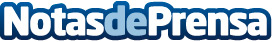 Teva publica su Informe de Progreso Medioambiental, Social y de Gobernanza (ESG) 2022 Teva lanzó 5 cinco programas de acceso a medicamentos en 2022, proporcionando tratamientos a personas que de otro modo no podrían permitírselos u obtenerlos. Su planta de producción de Zaragoza redujo el número de palés utilizados en un 10%, ahorrando 210 toneladas de cartón y 140 toneladas de madera, lo que equivale a unos 2.800 árboles. A nivel económico, Teva España tuvo influencia sobre 912 empleos directos y 1.821 indirectos en nuestro país y contribuyó con $171M al PIB españolDatos de contacto:Javier Télez, Assoc. Director de Corporate Affairs de Teva España y Portugal666420033Nota de prensa publicada en: https://www.notasdeprensa.es/teva-publica-su-informe-de-progreso_1 Categorias: Internacional Nacional Medicina Industria Farmacéutica Madrid Sostenibilidad http://www.notasdeprensa.es